Welcome to math class! I am so looking forward to getting to know each of you individually! Check out our website at www.dchs.dalecountyboe.org and my math Instagram @math_with_Mrs.Deaton Please turn in this final syllabus page to Mrs. Deaton no later than Friday, August 11, 2023.This verifies that I and my child/the student have both read and understand Mrs. Deaton’s expectations for this math course.Student Name (Print) ______________________	Student Signature __________________ 	Date ________Guardian Name (Print)______________________	Parent Signature____________________	Date _______Phone Number __________________________	Email Address ___________________________Guardian Name (Print)______________________	Parent Signature____________________	Date _______Phone Number __________________________	Email Address ___________________________Parents and Guardians,	Thank you so much for allowing your student to be in my class at Dale County High School this year. I cannot wait to share my love for learning with your student! My goal is to spend the upcoming school year helping your student develop into the adult they wish to become. 	Please use the space below to provide me with any information you’d like me to have about your student. Required Classroom Supplies3-Ring BinderLoose-leaf paperPencilNotecardsColored PencilsOptional: Appreciated Classroom SuppliesHand SanitizerBox of TissueClorox WipesPaper TowelsCopy PaperAAA BatteriesTennis BallsClassroom Expectations-Ready to learn-Respect-Manners-Keep hands to yourself-Work hard-Raise your hand-Listen-No food/candy/gumGrading PolicyQuizzes - 30%Daily - 20%Test - 50%Daily Grades-Warm ups -Classwork -HomeworkGrading Scale     100 - 90     A         89 - 80        B      79 - 70        C     69 - 60        D     59 - 0           FBell Ringers/Entrance TicketsStudents are expected to begin their warm up as soon as the class bell rings. Warmups will be checked for completion daily. After all students have been checked, the class will go over the correct answers for the Warmups. The Warmups will be collected and graded weekly for both completion and accuracy.-If a student is absent, the student should simply write “absent” on their warm up worksheet. This absence will not be counted against the student.Make-Up Work-Only students who have excused absences will be allowed to make up work. Students will need to meet with me at break, during an elective, or after school to gather missing assignments. Once students have returned to school, students will have three days to complete any make-up work.-When you return, check the missing assignment box to see if you missed any physical handouts. Missing Work-All missing assignments will be entered as a “0” in the powerschool platform.-Points will be deducted from the final grade for late assignments. -Make sure to stay on top of any missed assignments/ lessons!Bathroom Policy You can NOT go to the restroom between class changes. There will be a bathroom break before school, before break, and before lunch. If you need to go any other time, 1 person is allowed to leave at a time. No restroom DURING a test or a quiz. If possible, do not ask during instruction time. Bathroom Policy You can NOT go to the restroom between class changes. There will be a bathroom break before school, before break, and before lunch. If you need to go any other time, 1 person is allowed to leave at a time. No restroom DURING a test or a quiz. If possible, do not ask during instruction time. Bathroom Policy You can NOT go to the restroom between class changes. There will be a bathroom break before school, before break, and before lunch. If you need to go any other time, 1 person is allowed to leave at a time. No restroom DURING a test or a quiz. If possible, do not ask during instruction time. Other Policies-Students have 3 days to turn in excuses to the office.-Discipline will follow the “Classroom Documentation Form.”-Tardies are noted in the student handbook; 5th tardy will result in an office referral.-No cell phones for personal use.-No food/candy/gum is allowed outside of breakfast  (7:25-7:45)Other Policies-Students have 3 days to turn in excuses to the office.-Discipline will follow the “Classroom Documentation Form.”-Tardies are noted in the student handbook; 5th tardy will result in an office referral.-No cell phones for personal use.-No food/candy/gum is allowed outside of breakfast  (7:25-7:45)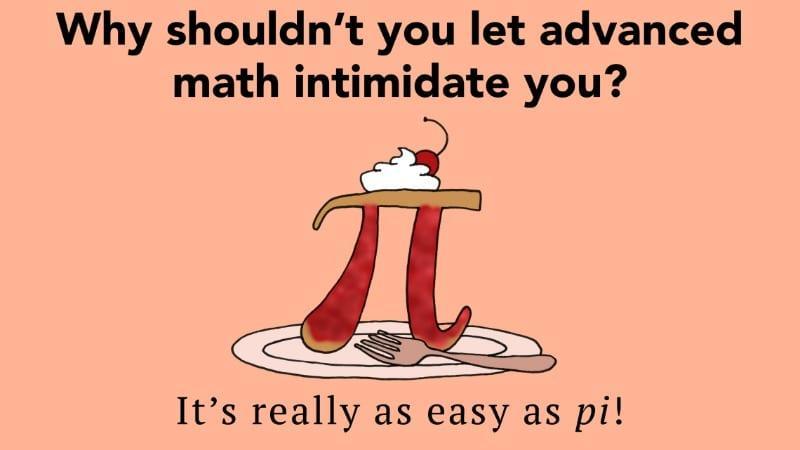 